Whole Wheat Blueberry Pancakes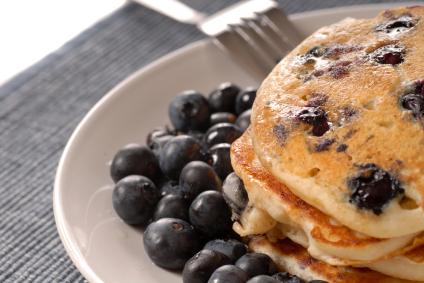 IngredientsWhole wheat flour		1 ¼ cupsBaking powder		2 teaspoonsEggs				1 largeMilk 				1 cupSalt				½ teaspoonSugar				1 tablespoonBlueberries			½ cup(you can use fresh, or frozen blueberries. If using frozen berries, place them in the batterfrozen.)DirectionsSpray large skillet with cooking spray and preheat over medium heat.In a small bowl, sift together flour and baking powder. Set aside.In a large bowl, beat together milk, egg, salt and sugar. Stir in flour mixture until just moistened. Add blueberries and stir to incorporate them. Pour batter into skillet, about ¼ cup batter per pancake.Cook until bubbling, about 1 ½ minutes. Turn and cook until golden brown. Serve and top with blueberries or other fruit of choice. Makes about 10 pancakes.Makes 5 servings. 1 serving = 2 pancakesAdapted from: Allrecipes.com